FAMILY NEWSLETTER for September 2-6I.C.S. ~ where you will find…Faith-filled People, Critical Thinkers, Effective Communicators, Involved  Citizens and Lifelong Learners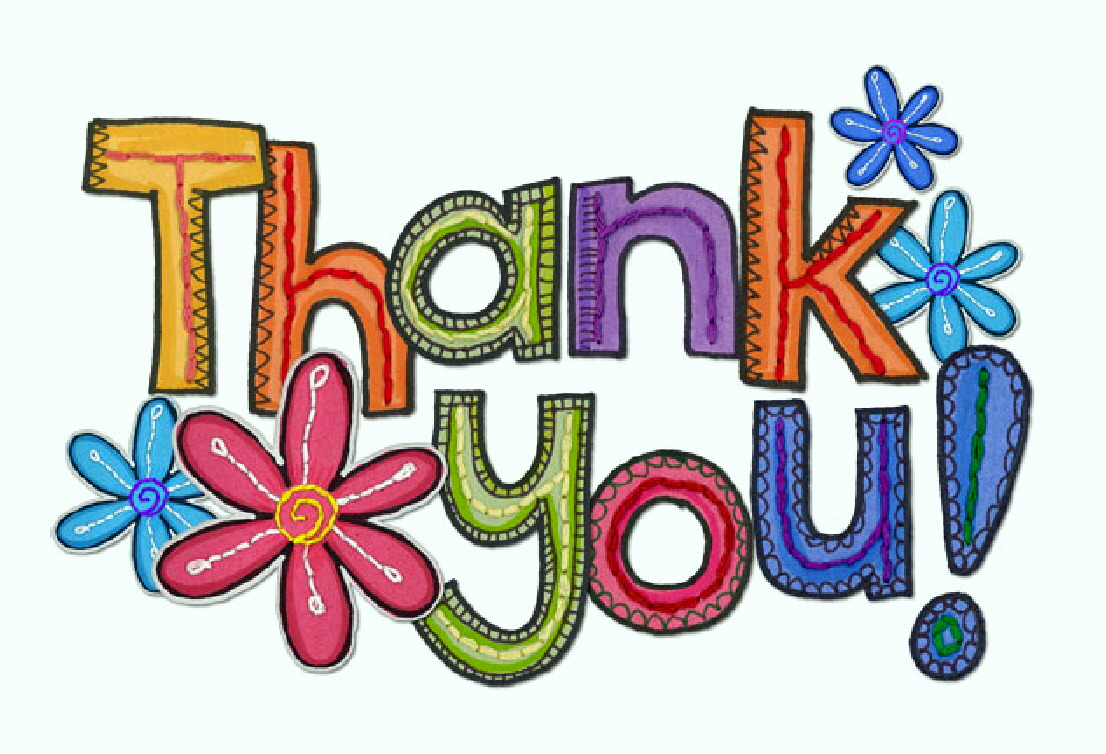 Thank you for your service at the Fiesta!  We are so grateful to have such involved and dedicated families!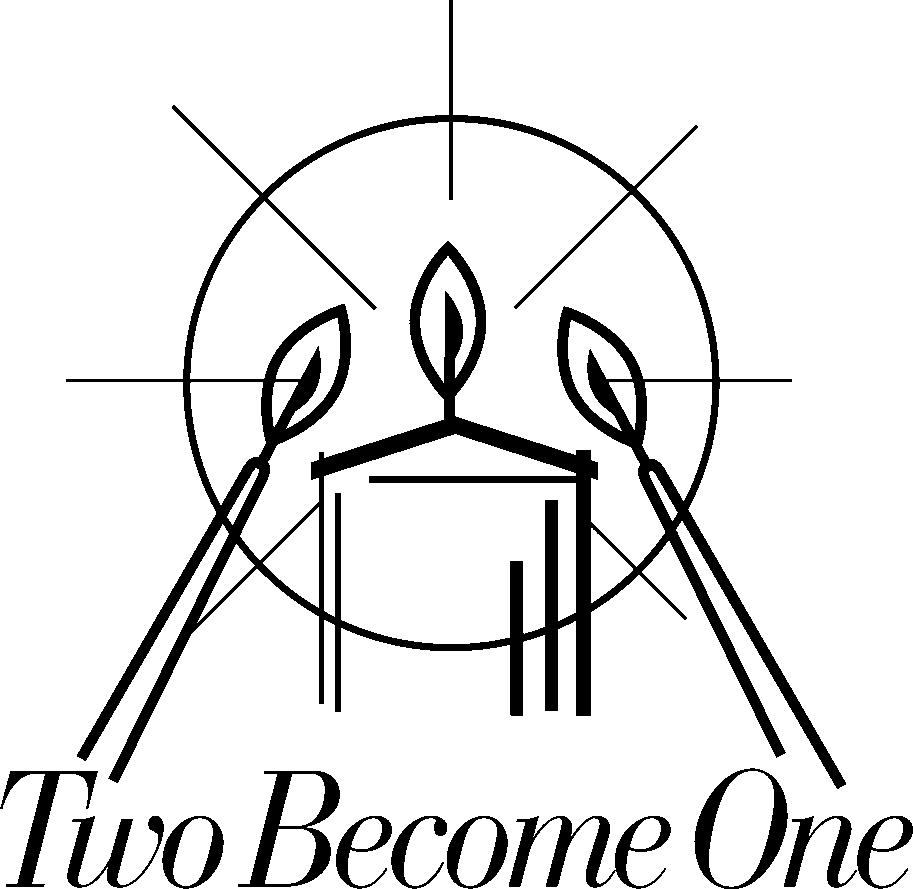 ICS Panther  CALENDARCongratulations to Ms. Meza (now Mrs. M.K.) who was married over the weekend.  May God bless her marriage with many years of happiness and love!9/2	HAPPY LABOR DAY!  No school for students or staff9/3	STAR testing continues Early Literacy (TK-3), Math (2-8), and Reading (2-8): extra rest, protein-filled meals, etc.4pm - Loyola Law School’s Yanira Lemus (preschool parent) presents “Inmigracion: Saber sus Derechos” (Immigration: Know your Rights) in the 5th grade classroom. 5:00pm Back to School Night for 6th-8th grades9/4		Happy Birthday to Fr. Francisco.  May God bless his ministry as pastor of ICS7:30am Mass with Fr. Michael for grades 2-8. Students must leave backpacks in the lunch area or if there are workers there, leave backpacks on the benches in the schoolyard.   All parents and younger students are invited to attend (although younger students must be accompanied by an adult).  Late arrivals- please sit with the 8th grade near the entrance in the front section, after leaving your backpacks in the lunch area or the yard.  Backpacks cannot be left in the hallways due to fire regulations.		12:30pm Dismissal (except for 8th graders → they dismiss at 1:15pm for their Leadership Class)9/5		5:30-7:30pm Parent and Child workshop for all grade levels: the Internet as a Learning Tool, brought to you by PowerMyLearning.  The classrooms will be assigned when you arrive based on language preference and child’s age.  Please come with your child and your child’s device- and we will log you on the school’s WiFi; if you do not have a device, you and your child can use a chromebook.9/6		7:45am - the 1st Coffee with the Principal (Mrs. M.G.) in the library, although future monthly coffee events will be held in the lunch area.  Come with suggestions, questions, concerns, or just to say “hi.”		8:45am - late start.  If the volleyball court is still under construction, we will not have all school prayer together outsideMark your Calendar:		            9/7		Ms. Gloria’s birthday!!9/9		School Pictures: individual and whole class group shots - white shirts/ties